Сумська міська радаВиконавчий комітетРІШЕННЯЗ метою оптимізації дорожнього руху, створення безпечних та комфортних умов для учасників дорожнього руху, відповідно до  статей 6,  27 Закону України «Про дорожній рух», керуючись статтею 40 Закону України «Про місцеве самоврядування в Україні», виконавчий комітет Сумської міської ради ВИРІШИВ:Затвердити Проєкти організації дорожнього руху по вулицях: 1.1. Сумсько-Київських Дивізій на ділянці від вул. Харківська до вул. Катерини Зеленко в м. Суми згідно з додатком до даного рішення;1.2. Героїв Сумщини в м. Суми згідно з додатком до даного рішення;1.3. Катерини Зеленко в м. Суми згідно з додатком до даного рішення;1.4. 20 років Перемоги на ділянці від вулиці Шишкарівська до вулиці Петропавлівська в м. Суми згідно з додатком до даного рішення;1.5. Роменська в м. Суми згідно з додатком до даного рішення;1.6. Героїв Крут в м. Суми згідно з додатком до даного рішення;1.7. Іллінська на ділянці від вулиці Данила Галицького до Покровської площі в м. Суми згідно з додатком до даного рішення;1.8. Охтирська на ділянці дороги від  вул. Харківська до вул. Серпнева в м. Суми згідно з додатком до даного рішення.Департаменту інфраструктури міста Сумської міської ради                (Журба О.І. ), комунальному підприємству «Шляхрембуд» Сумської міської ради (Вегера О.О.) здійснити комплекс заходів щодо запровадження даних Проєктів організації дорожнього руху протягом 14 робочих днів з моменту прийняття даного рішення.Відділу транспорту, зв’язку та телекомунікаційних послуг Сумської міської ради (Яковенко С.В.) довести дане рішення до відома підприємств пасажирського автомобільного та електричного транспорту, які здійснюють перевезення пасажирів у місті Суми, а Департаменту комунікацій та інформаційної політики Сумської міської ради (Кохан А.І.) – до відома населення.Рішення набирає чинності з моменту офіційного оприлюднення на офіційному вебсайті Сумської міської ради. Організацію виконання даного рішення залишаю за собою. Міський голова 									О.М. ЛисенкоЖурба О.І., 700-590Надіслати: Журбі О.І., Яковенку С.В. Вегера О.О., Кохан А.І.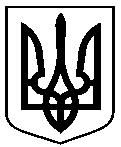 від 29.04.2020  № 223Про затвердження Проєктів  організації дорожнього руху по вулицях в  м. Суми